       Guía para el examen de Ciencias II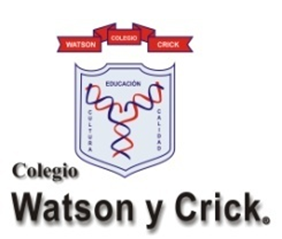                            Física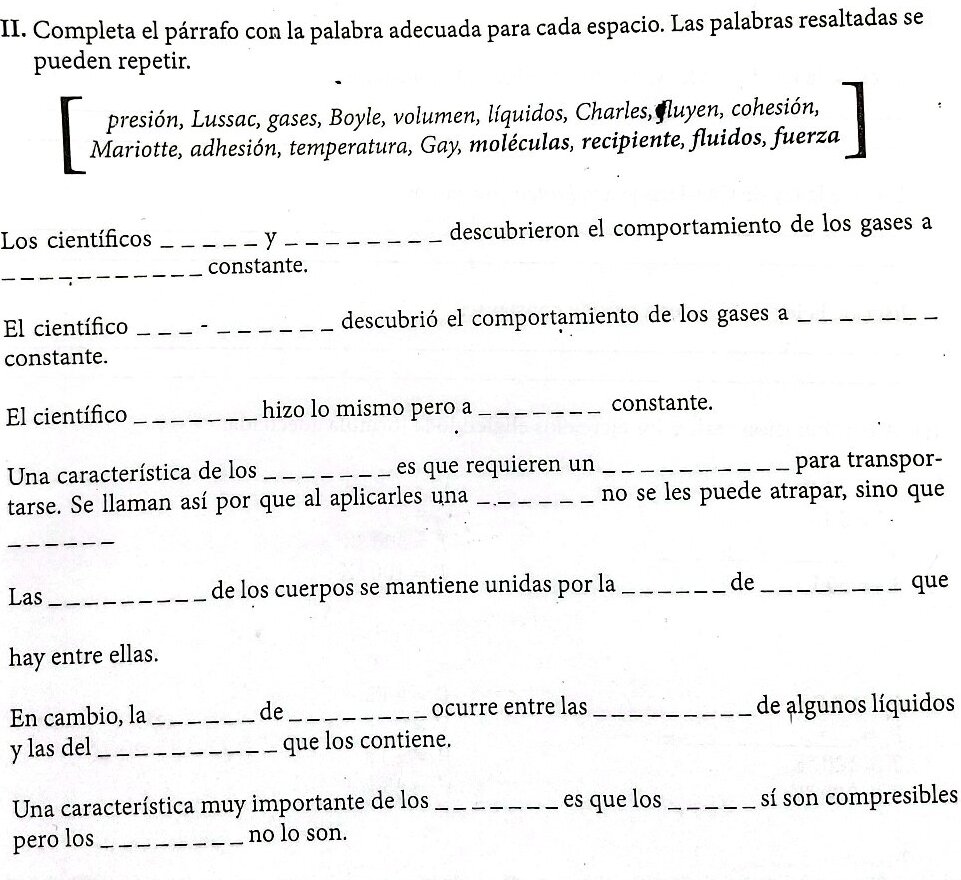 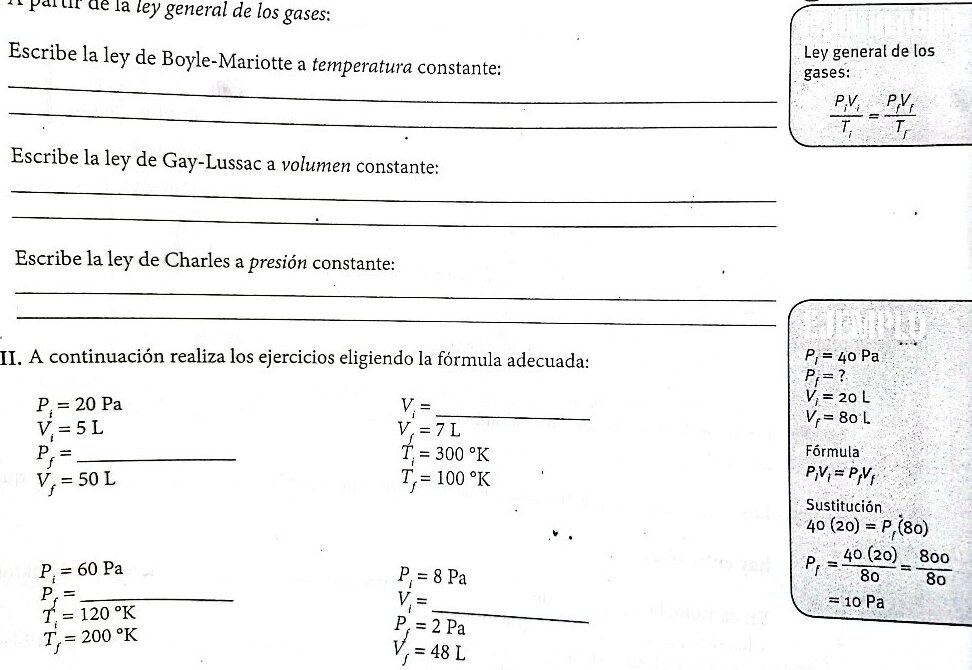 Describa la ley general de los gases (las leyes de Charles, Boyle y Gay-Lussac)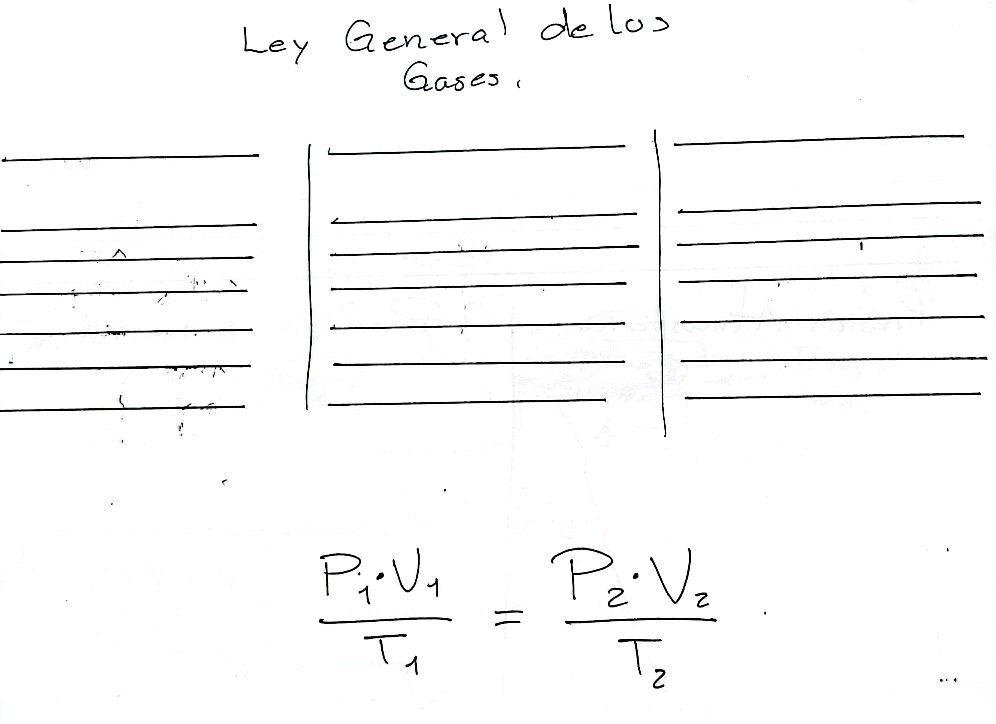 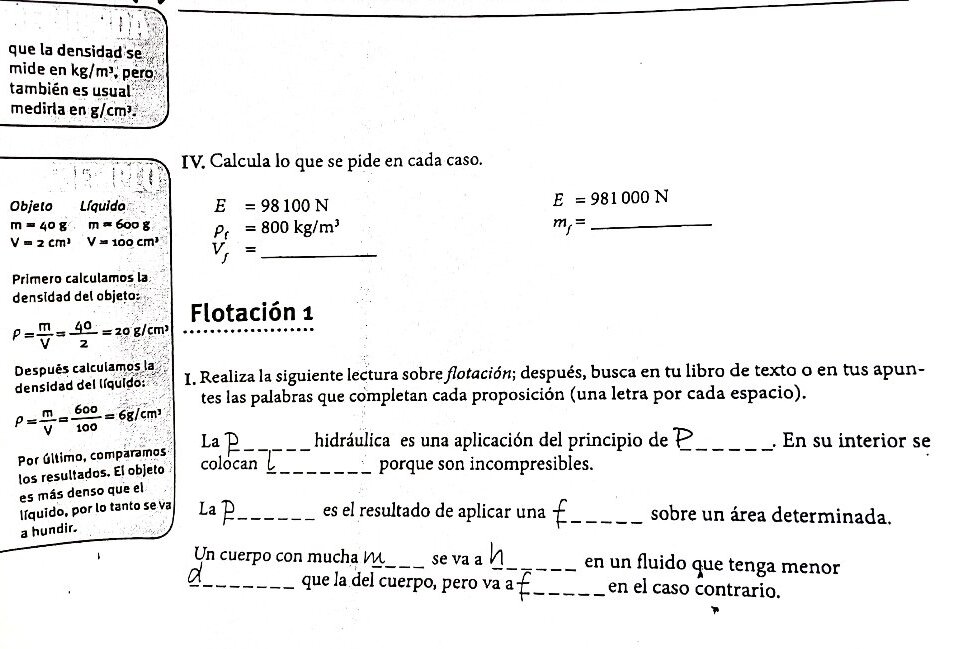 Diga de qué depende la presión hidrostática y la presión absoluta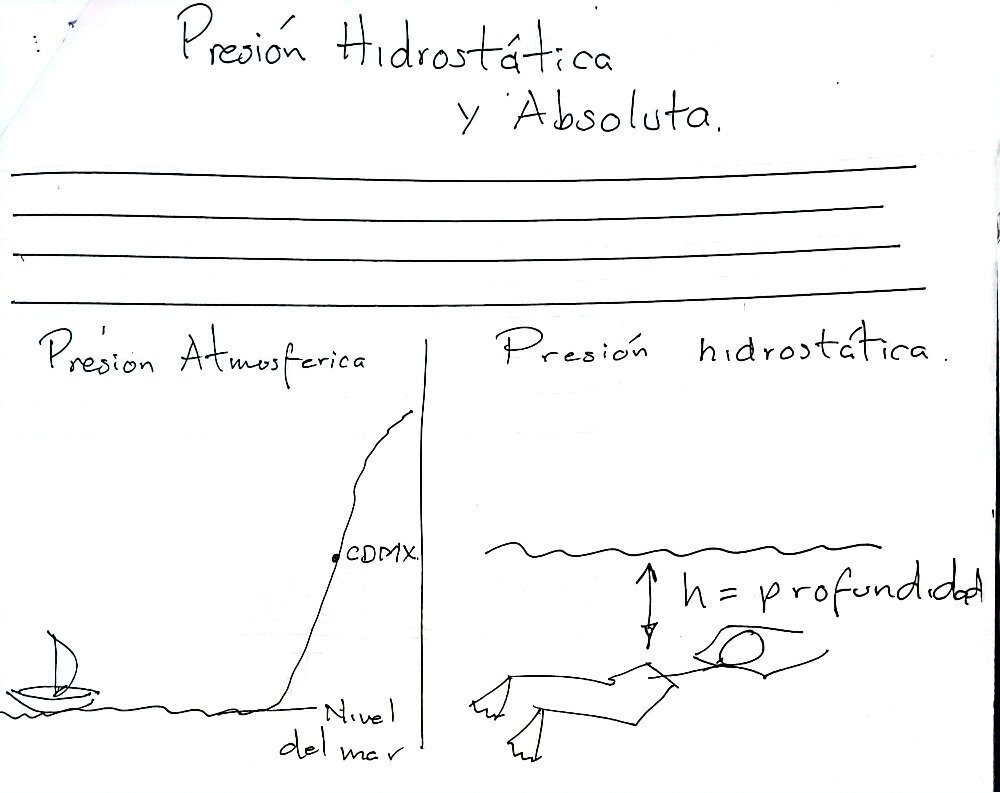 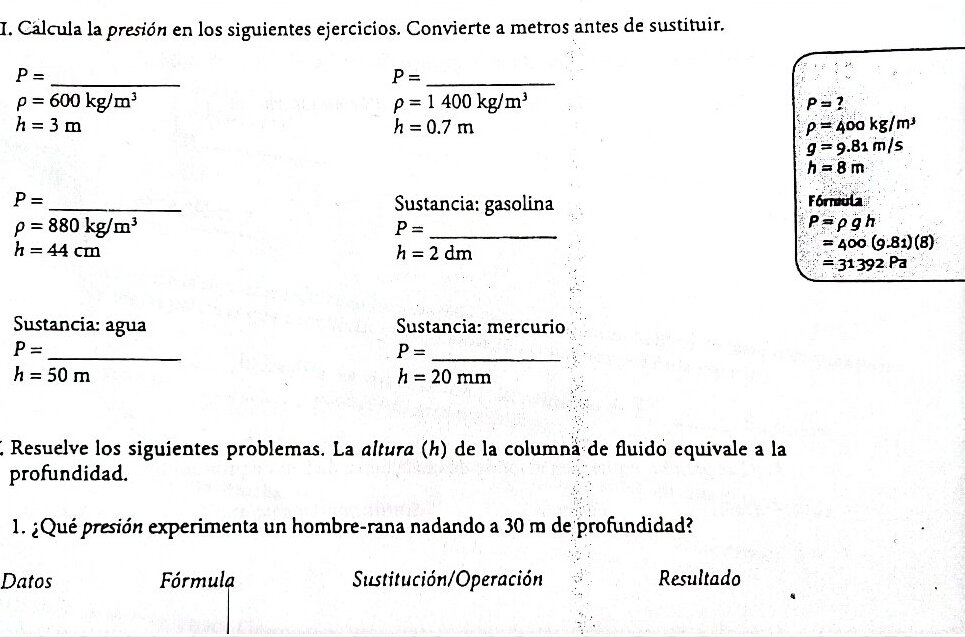 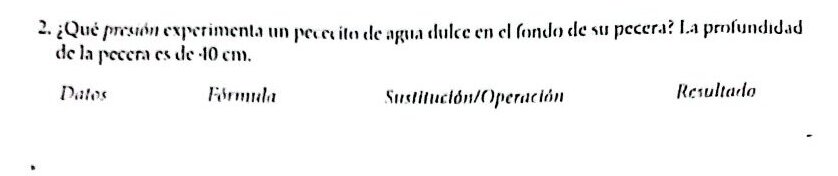 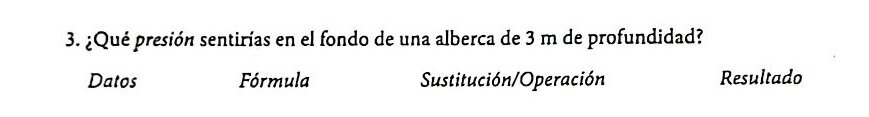 Describa en qué consiste el principio de Pascal y cómo se aplica en la prensa hidráulica.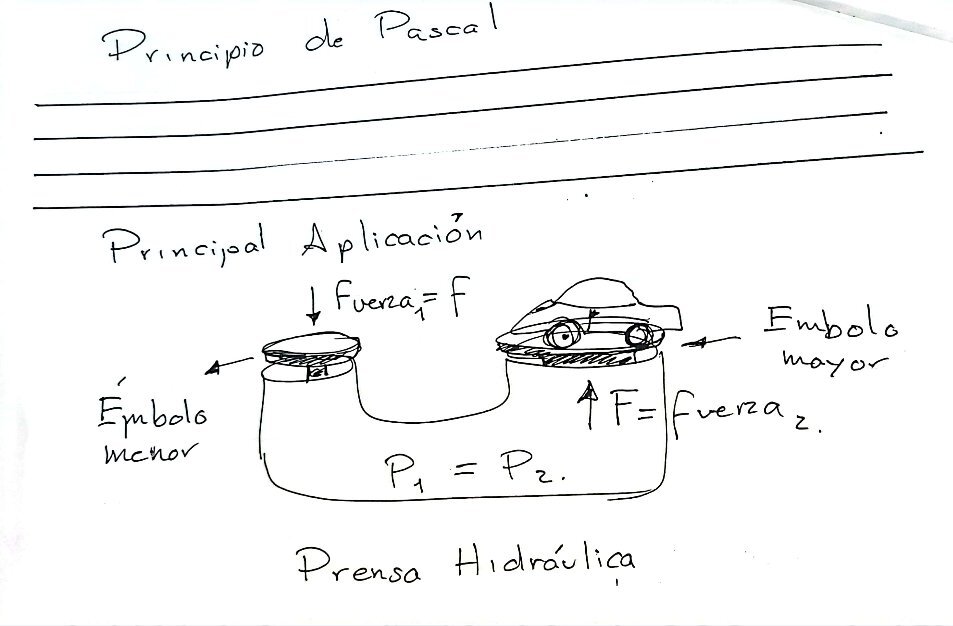 Diga en qué consiste el principio de Arquímedes y explique en qué casos un objeto se sumerge totalmente y parcialmente.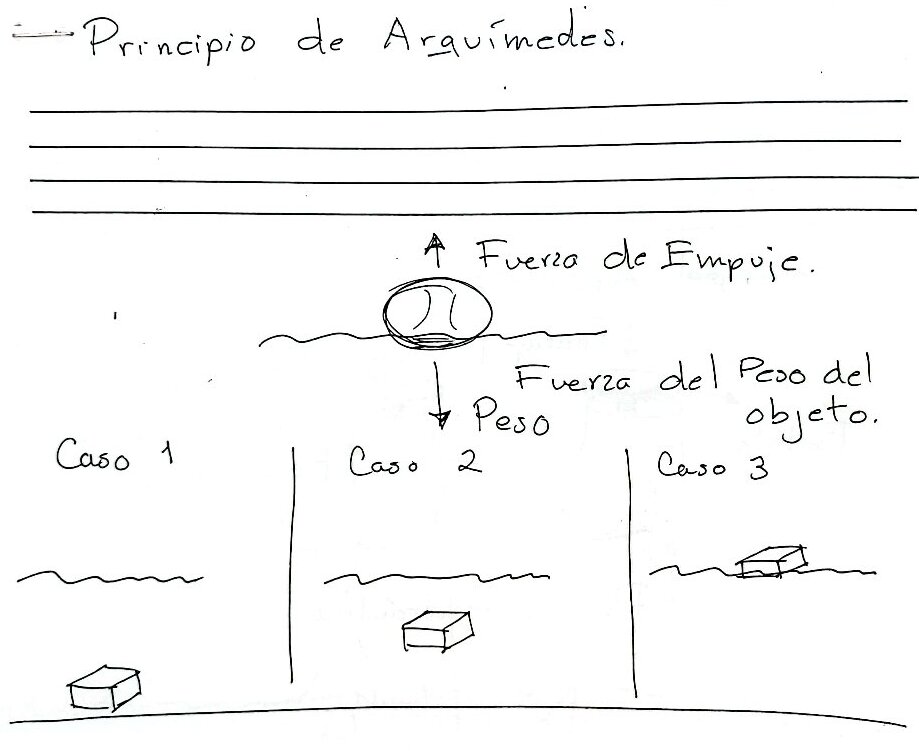 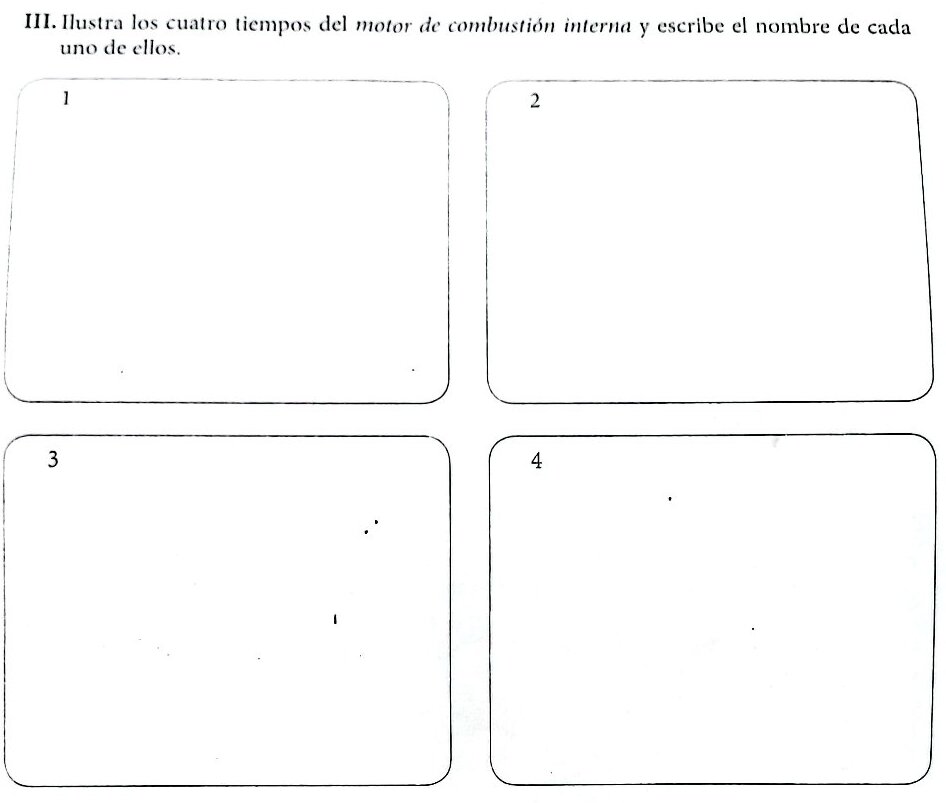 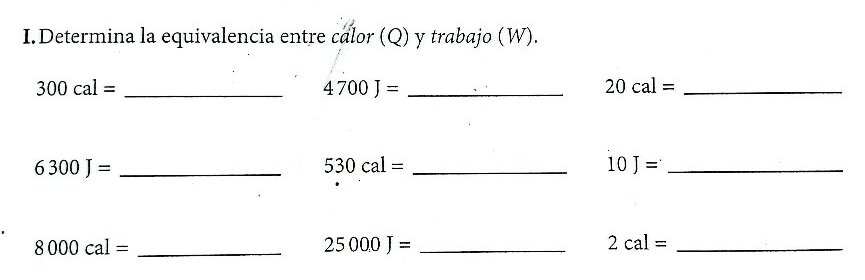 